2023 National Squib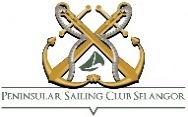 Malaysian Championship3rd 4th 5th June 2023Pulau Indah Marina, Pulau Indah, 42000 Selangor, Malaysia2°54.504N, 101°18.860EENTRY FORMBoat Name:	…………………………….………………	Hull Colour:	…………………….Club:		…………………………….………………	Sail No:	…………………….Helm#:		…………………………….………………	Crew: 		…………………….Owner(s):	………………………………………………………………………………………….Contact Address:	…...…………………………………………………………………………….…...…………………………………………………………………………….…...…………………………………………………………………………….…...…………………………………………………………………………….Email:		…………………………….………………	Mobile:	……………………To: The Championship Organising Committee   Email jeremy@jccconsult.comPlease enter the above boat and crew for the 2023 National Squib Malaysian Championship.I declare that I hold a measurement certificate and a valid certificate of insurance with third party liability of at least £1,000,000 and that it will cover me whilst sailing and racing at Peninsular Sailing Club Selangor (PSCS)I declare I am / am not* a member of the UK Squib Association. I understand that normally to participate in Squib Racing membership is required however It has been agreed with NSOAssociation that HELMS/OWNERS  who are members of Peninsular Sailing Club as organisers and their invited guest participants  are deemed to members of  the Association for this regatta onlyEntry fee is RM750.  Please make direct payment of the required amount by transfer to the account ofPeninsular Sailing Club SelangorBank: MAYBANK Account number: 564164443946(Ref: NATIONAL REGATTA with boat number and surname) and send a copy to Regatta Treasurer David Long davidvernonlong@gmail.com )I agree to be bound by the Racing Rules of Sailing and by all other rules that govern this regatta. In particular I confirm that I have read the Notice of Race and accept its provisions and agree that my boat will conform to the requirements set out in the Notice of Race throughout the event.Signed:	………………………………………………………………………………………….Date:…………………………………………………………………………………………………….Note: The National Squib Malaysian Championship is conceived by the Organising Committee in accordance with the UK National Squib Championship in that it is primarily a Championship Helm event rather than a Championship Boat/Crew.Please be aware that the 2023 NOR will contain a condition excluding any change of helm during the event.PSC ARE  FOLLOWING THE NSOA NATIONAL CHAMPS NOR 2023 WHEREBY OWNERS AND REGISTERED HELM OF BOAT MUST BE MEMBERS OF THE NSOA OR IN PSCs CASE  SO DEEMED 